Distanční vzdělávání 2.částPočetní představy Hrajeme si na obchod (jeden je prodavač, má na pultě zboží, druhý kupující, třetí hází kostkou, kolik má kupující koupit jablek, švestek, hrušek atd. Poté zboží podle jednotlivých druhů roztřídíme a přiřadíme příslušná čísla a puntíky – čeho je více, méně, kolik je čeho, jak to udělat, aby bylo stejně? Ovoce porovnáme i na vahách, co je těžší/ lehčí? Co nepatří do skupiny (přimícháme zeleninu, co nepatří do skupiny). Srovnej od největšího k nejmenšímu, co je první v řadě, co poslední. Prostorové vztahy – pod, nad, před, za, vedle, mezi. • Třídění ovoce  • Co roste na stromě, na keři, v teplých krajích, na zemi (jahody)Obrázky můžeme vytisknout 2x a využít jako pexeso V pracovním listě hledáme stejné druhy ovoce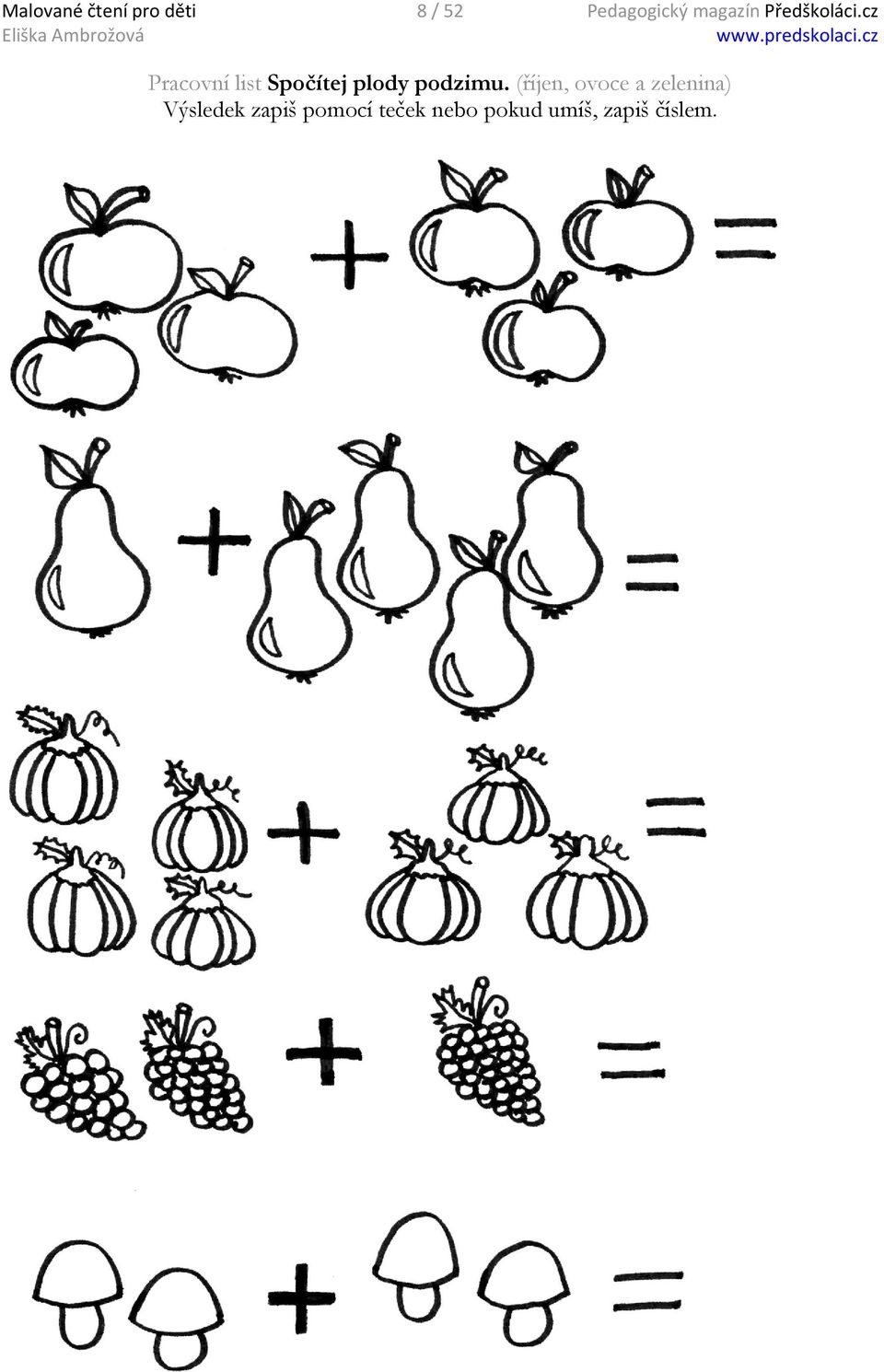 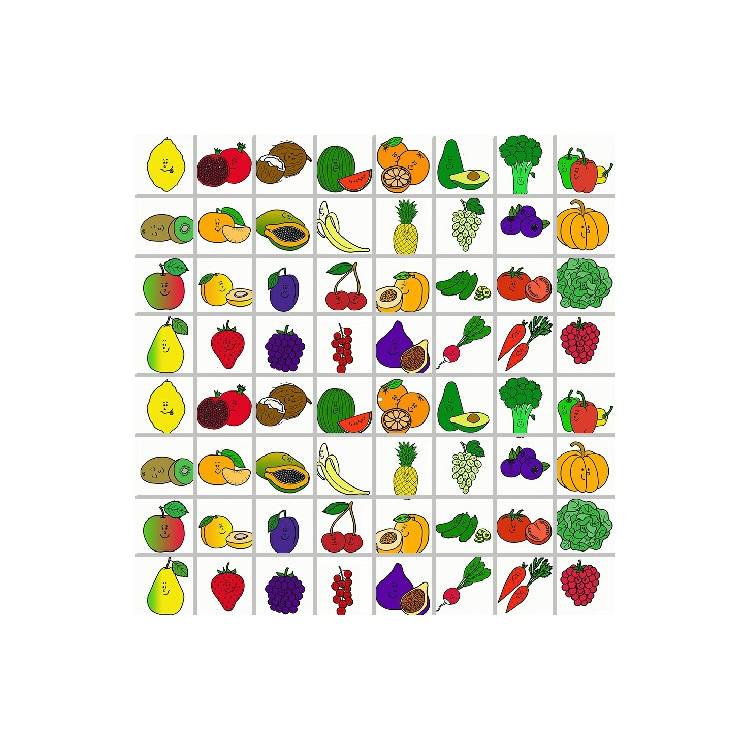 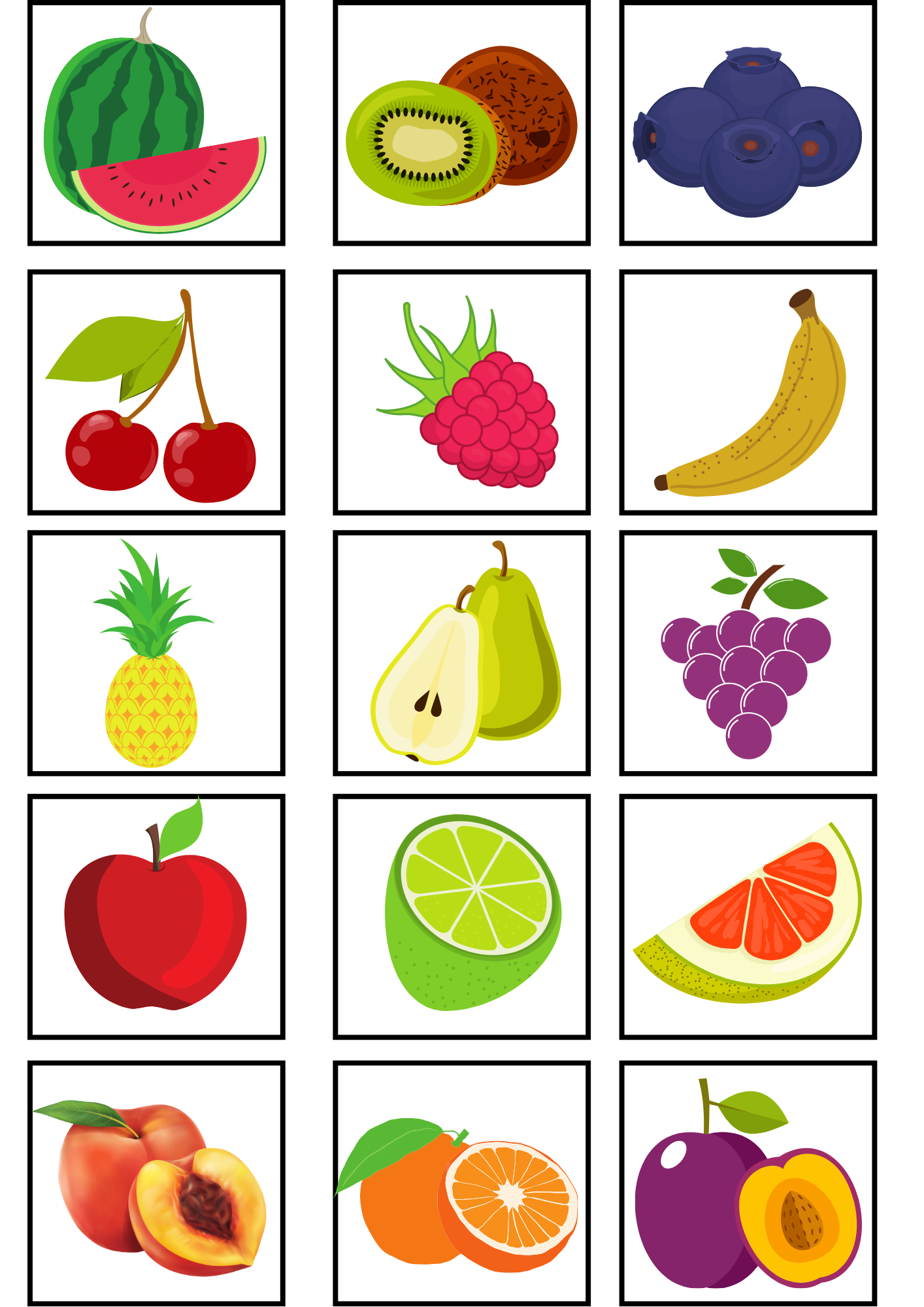 Můžete se s dětmi naučit alespoň jednu básničku:Brambor

Já jsem brambor šišatý,
bláto mám až na paty.
Kutálím se po poli,
v zádech mne vždy zabolí.
Očička mám jako ty,
ze mě všechny dobroty.
Žlutý jsem jak máslíčko,
přináším ti zdravíčko.
JablíčkaJenda sedí pod jabloní,
jablíčka až k němu voní.Jedno spadlo, hned je zvedl.
To je pěkné, jemine!Ještě jedno nedojedl
a už má chuť na jiné.A potom si zazpívejte písničku:Zelenina utíká!!!Hurá, dětké písničky! - Zelenina utíká! - YouTubePíseň plná vitamínů — TvMiniUni: Co jedí bacily? A proč jsou gorily tak silné? — iVysílání — Česká televize (ceskatelevize.cz)Pohádka za odměnu: 🐇 Hádej jak moc tě mám rád 27.díl - A je tu podzim - YouTubeMonča a Monča